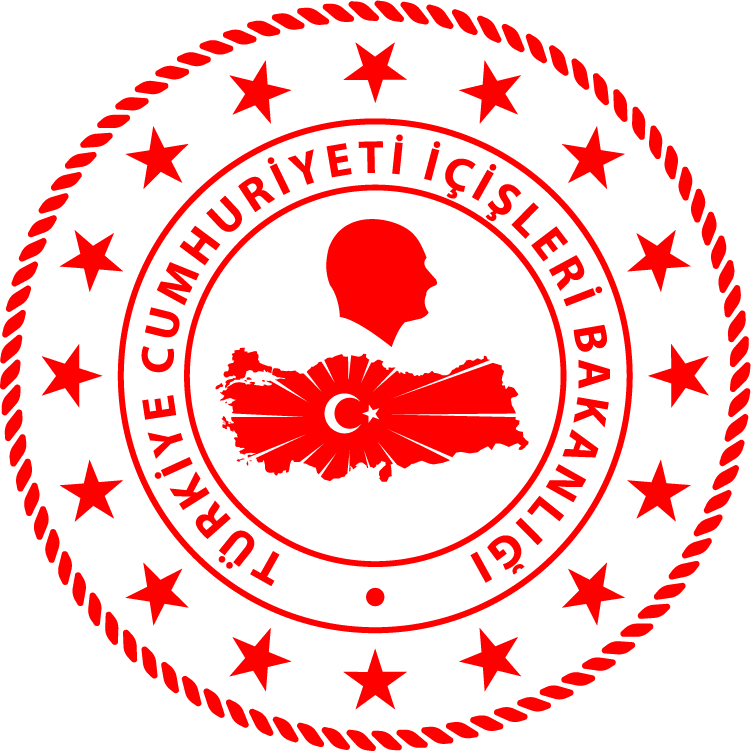 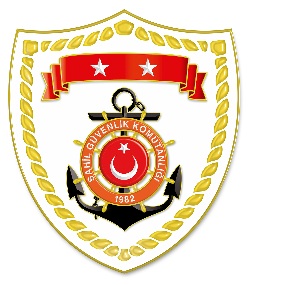 Aegean Region*Statistical information given in the table may vary because they consist of data related incidents which were occured and turned into search and rescue operations.The exact numbers at the end of the related month is avaliable on sg.gov.tr/irregular-migration-statisticsNUDATELOCATION/PLACE AND TIMEIRREGULAR MIGRATION ASSETTOTAL NUMBER OF APPREHENDED FACILITATORS/SUSPECTTOTAL NUMBER OF RESCUED
MIGRANTS/PERSONNATIONALITY OF RESCUED/APPREHENDED MIGRANTS ON THE BASIS OF DECLARATION106 January 2021Off the Coast ofİZMİR/Dikili06.00Inflatable Boat-2813 Eritrea, 7 Kongo, 3 Somalia, 3 Palestine, 2 Biafra206 January 2021Off the Coast ofBALIKESİR/Ayvalık16.15On the Island-1312 Somalia, 1 Kongo